Opis do faktury nr …………………….z dnia ………………...Dokument księgowy rozliczany w ramach Resortowego programu rozwoju instytucji opieki nad dziećmi w wieku do lat 3 „MALUCH+” 2022-2029 na podstawie umowy nr …………………..…  z dnia ……………………….. Kwota podatku od towarów i usług podlega odliczeniu TAK/NIE*. Jeżeli podatek został odliczony należy podać kwotę podatku odliczonego, dotyczącego dotowanego zadania w podziale na część przypadającą na wartość dotacji i wkład własny.Potwierdzenie sprawdzenia faktury pod względem merytorycznym przez upoważnioną osobę……………………………………………………..Potwierdzenie sprawdzenia faktury pod względem formalno-rachunkowym przez głównego księgowego jednostki lub osobę przez niego upoważnioną.……………………………………………………..Potwierdzenie dokonania zatwierdzenia do zapłaty przez upoważnioną osobę………………………………………………………..Pozycja ….. dokumentu odnosi się do pozycji ……….. kalkulacji kosztów zadania.(Stosowny opis sporządzić dla każdej z pozycji z osobna lub zbiorczo w grupach).Wszystkie pozycje dokumentu są kwalifikowalne w ramach Programu. / Pozycje ….. są kwalifikowalne w ramach Programu, natomiast pozycje …. stanowią wydatki niekwalifikowalne*.Łącznie kwota faktury ………………… zł (brutto), w tym wydatki kwalifikowalne  …………zł (gdzie netto:……………, VAT:…………………)Łącznie kwalifikowalne ze środków ………………….zł (brutto).(KPO/FERS):W ramach KPO:wydatki majątkowe ………… zł (brutto)(pozycje….), netto: …………………złVAT: ………………złwydatki bieżące ….. zł (brutto)(pozycje….).netto: …………………złVAT: ………………złW ramach FERS:wydatki majątkowe ………… zł (brutto)(pozycje….), środki europejskie (FERS*82,52%): …………………złŚrodki z budżetu Państwa (FERS*17,48%):: ………………złwydatki bieżące ….. zł (brutto)(pozycje….).środki europejskie (FERS*82,52%): …………………złŚrodki z budżetu Państwa (FERS*17,48%):: ………………złDokument księgowy został opłacony w dniu* ……………………przelewem/gotówką* / nie został opłacony, przy czym termin płatności został wskazany na dzień ……………….*, a jego sfinansowanie przewidziane jest z otrzymanych środków dotacji.Opis operacji gospodarczej, której dotyczył wydatek (zwięzły opis celu dokonanego wydatku)………………………………………………………………..      ……………………………………………..                  ………………………………. (data, podpis i pieczęć wnioskodawcy i/lub głównego księgowego lub osoby przez niego upoważnionej)*w zależności od przypadku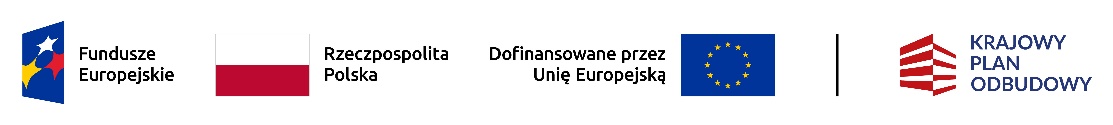 